My Fish Tank – Fighting Plastic Pollution 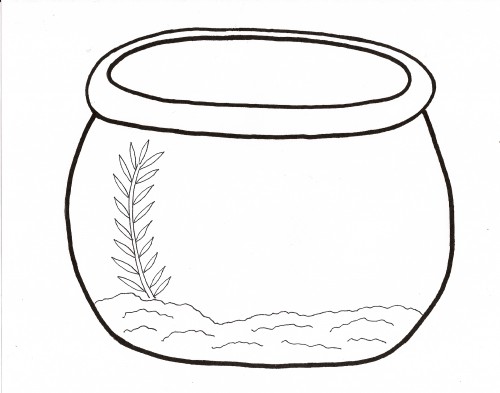 